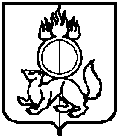 УПРАВЛЕНИЕ  ОБРАЗОВАНИЯ ГОРОДСКОГО ОКРУГА ПЕРВОУРАЛЬСКРАСПОРЯЖЕНИЕ          	____________							№    ____________г. ПервоуральскОб утверждении технологической схемы предоставления муниципальной услуги «Выдача разрешения на вступление в брак лицам, достигшим шестнадцатилетнего возраста» В соответствии с Федеральным законом от 27 июля 2010 года № 210-ФЗ                           «Об организации предоставления государственных и муниципальных услуг», постановлением Администрации городского округа Первоуральск от 30 апреля 2020 года                  № 802 «Об утверждении перечня муниципальных услуг, предоставляемых Управлением образования городского округа Первоуральск в отделах государственного бюджетного учреждения Свердловской области «Многофункциональный центр предоставления государственных и муниципальных услуг» на территории городского округа Первоуральск» 1. Утвердить технологическую схему предоставления муниципальной услуги «Выдача разрешения на вступление в брак лицам, достигшим шестнадцатилетнего возраста» (прилагается).2. Настоящее распоряжение разместить на официальном сайте Управления образования городского округа Первоуральск.3. Контроль исполнения настоящего распоряжения оставляю за собой.Начальник Управления образования  городского округа Первоуральск	   		                                                  И.В.ГильмановаПриложениеУТВЕРЖДЕНАраспоряжением Управления образованиягородского округа Первоуральскот_______________№_________Технологическая схема предоставления муниципальной услуги «Выдача разрешения на вступление в брак лицам, достигшим шестнадцатилетнего возраста»Раздел 6.  «Результат  услуги»Приложение № 1Начальнику Управления образованиягородского округа ПервоуральскИ.В.Гильмановойот ______________________________ _________________________________проживающего(-ей) _________________________________________________________________________________паспорт _________________________выдан (кем, когда) ________________________________________________________________________________                                 ЗАЯВЛЕНИЕПрошу Вас разрешить мне ______________________________________________                                                                            (Ф.И.О. заявителя)вступление в брак до достижения брачного возраста.Причина вступления в брак ___________________________________________.    "__" ____________ 20__ года                                                  ________________________                                                                                                                     подписьПриложение № 2Начальнику Управления образованиягородского округа ПервоуральскИ.В.Гильмановойот ______________________________ _________________________________проживающего(-ей) _________________________________________________________________________________паспорт _________________________выдан (кем, когда) ________________________________________________________________________________                                 ЗАЯВЛЕНИЕ    Прошу  Вас  разрешить вступление в брак до достижения брачного возраста моей(-ему) _______________________________________________________________________________________________ года рождения по причине ___________________________________.«__» __________ 20__ года                                            __________________________                                                                                                            подписьРаздел 1. «Общие сведения о государственной (муниципальной) услуге»Раздел 1. «Общие сведения о государственной (муниципальной) услуге»Раздел 1. «Общие сведения о государственной (муниципальной) услуге»№ПараметрЗначение параметра/состояние1231.Наименование органа, предоставляющего муниципальную услугуУправление образования городского округа Первоуральск2.Номер муниципальной услуги в Реестре муниципальных услуг-3.Полное наименование  муниципальной услугиВыдача разрешения на вступление в брак лицам, достигшим шестнадцатилетнего возраста4.Краткое наименование государственной (муниципальной) услугиВыдача разрешения на вступление в брак лицам, достигшим шестнадцатилетнего возраста5.Административный регламент предоставления муниципальной  услугиПостановление Администрации городского округа Первоуральск от 06 февраля 2020 года  № 211 «Об утверждении административного регламента по предоставлению муниципальной услуги «Выдача разрешения на вступление в брак лицам, достигшим шестнадцатилетнего возраста» в новой редакции»6.Перечень «подуслуг»нет7.Способы оценки качества предоставления  государственной (муниципальной) услугиофициальный сайт органа, предоставляющего муниципальную услугуРаздел 2. «Общие ведения об услуге»Раздел 2. «Общие ведения об услуге»Раздел 2. «Общие ведения об услуге»Раздел 2. «Общие ведения об услуге»Раздел 2. «Общие ведения об услуге»Раздел 2. «Общие ведения об услуге»Раздел 2. «Общие ведения об услуге»Раздел 2. «Общие ведения об услуге»Раздел 2. «Общие ведения об услуге»Раздел 2. «Общие ведения об услуге»Раздел 2. «Общие ведения об услуге»Срок предоставления в зависимости от условийСрок предоставления в зависимости от условийОснования отказа в приёме документовОснования отказа в предоставлении услугиОснования приостановления предоставления услугиСрок  приостановления предоставления услугиСведения о платности услугиСведения о платности услугиСведения о платности услугиСпособы обращения за получением услугиСпособы получения  результата    услугиПри подаче заявления по месту жительства (месту нахождения юр. лица)При подаче заявления по месту жительства (по месту обращения)Основания отказа в приёме документовОснования отказа в предоставлении услугиОснования приостановления предоставления услугиСрок  приостановления предоставления услугиСведения о наличии платы (государственной пошлины)Реквизиты нормативного правового акта, являющегося основанием для взимания платы (государственной пошлины)код бюджетной классификации (КБК) для взимания платы (государственной пошлины), в том числе для МФЦСпособы обращения за получением услугиСпособы получения  результата    услуги1234567891011Срок предоставления услуги составляет не более трех рабочих дней с момента приема документов. Сроки передачи документов из МФЦ в Управление образования не входят в общий срок предоставления услуги.-1) наличие в заявлении о разрешении вступить в брак и прилагаемых к заявлению документах исправлений, серьезных повреждений, не позволяющих однозначно истолковать их содержание, подчисток либо приписок, зачеркнутых слов;2) наличие противоречивых сведений в представленных документах и сведений в документах, удостоверяющих личность заявителя;3)предоставление документов, составленных на иностранном языке, без надлежащим образом заверенного перевода на русский язык1)непредставление документов, указанных в пункте 22 административного регламента;2) несоответствие статуса заявителя требованиям, изложенным в пункте 3 административного регламента.--нет--1) Лично в Управление образования2) Лично (черезпредставителя) в МФЦ1) Лично в Управлении образования;2) Лично (черезпредставителя) в МФЦ.Раздел 3 «Сведения о заявителях услуги»Раздел 3 «Сведения о заявителях услуги»Раздел 3 «Сведения о заявителях услуги»Раздел 3 «Сведения о заявителях услуги»Раздел 3 «Сведения о заявителях услуги»Раздел 3 «Сведения о заявителях услуги»Раздел 3 «Сведения о заявителях услуги»Раздел 3 «Сведения о заявителях услуги»Раздел 3 «Сведения о заявителях услуги»Категории лиц, имеющих право на получение услугиКатегории лиц, имеющих право на получение услугиКатегории лиц, имеющих право на получение услугиДокумент, подтверждающий правомочие заявителя соответствующей категории на получение услугиУстановленные требования к документу, подтверждающему правомочие заявителя соответствующей категории на получение услугиНаличие возможности подачи заявления на предоставление услуги представителями заявителяИсчерпывающий перечень лиц, имеющих право на подачу заявления от имени заявителяНаименование документа, подтверждающего  право подачи заявления от имени заявителяУстановленные требования к документу, подтверждающему право подачи заявления от имени заявителя111234567Несовершеннолетние граждане Российской Федерации, иностранные граждане, лица без гражданства, зарегистрированные по месту жительства (пребывания) на территории городского округа Первоуральск, достигшие возраста шестнадцати лет, но не достигшие брачного возраста - восемнадцати лет, имеющие в соответствии с пунктом 2 статьи 13 Семейного кодекса Российской Федерации уважительные причины для вступления в бракНесовершеннолетние граждане Российской Федерации, иностранные граждане, лица без гражданства, зарегистрированные по месту жительства (пребывания) на территории городского округа Первоуральск, достигшие возраста шестнадцати лет, но не достигшие брачного возраста - восемнадцати лет, имеющие в соответствии с пунктом 2 статьи 13 Семейного кодекса Российской Федерации уважительные причины для вступления в бракНесовершеннолетние граждане Российской Федерации, иностранные граждане, лица без гражданства, зарегистрированные по месту жительства (пребывания) на территории городского округа Первоуральск, достигшие возраста шестнадцати лет, но не достигшие брачного возраста - восемнадцати лет, имеющие в соответствии с пунктом 2 статьи 13 Семейного кодекса Российской Федерации уважительные причины для вступления в брак1) паспорт гражданина Российской Федерации;2) временное удостоверение личности гражданина Российской Федерации;3) разрешение на временное проживание либо вид на жительство;4) военный билет, временное удостоверение, выдаваемое взамен военного билета. выданные в соответствиис законодательством (подлинник)нет-нетнетРаздел 4. «Документы, предоставляемые заявителем для получения услуги»Раздел 4. «Документы, предоставляемые заявителем для получения услуги»Раздел 4. «Документы, предоставляемые заявителем для получения услуги»Раздел 4. «Документы, предоставляемые заявителем для получения услуги»Раздел 4. «Документы, предоставляемые заявителем для получения услуги»Раздел 4. «Документы, предоставляемые заявителем для получения услуги»Раздел 4. «Документы, предоставляемые заявителем для получения услуги»Раздел 4. «Документы, предоставляемые заявителем для получения услуги»Категория документаКатегория документаНаименование документов, которые предоставляет заявитель для получения услугиКоличество необходимых экземпляров документа с указанием подлинник/копияУсловия предоставления документаУстановленные требования к документуФорма (шаблон) документаОбразец документа/ заполнения документа11234567 заявление несовершеннолетнего  заявление несовершеннолетнего заявление о выдаче разрешения на вступление в брак несовершеннолетнему лицу, достигшему возраста шестнадцати лет1/0нетнетприложение № 1- заявления родителей (законных представителей) несовершеннолетнего заявления родителей (законных представителей) несовершеннолетнегозаявление о выдаче разрешения на вступление в брак несовершеннолетнемулицу, достигшему возраста шестнадцати лет1/0нетнетприложение № 2- документы, подтверждающие родство (попечительство) с несовершеннолетним  документы, подтверждающие родство (попечительство) с несовершеннолетним свидетельство о рождении, свидетельство об установлении отцовства, распорядительный акт об установлении попечительства или о создании приемной семьи1/0нетнет--документы, удостоверяющие личность несовершеннолетнего и его родителей (законных представителей)документы, удостоверяющие личность несовершеннолетнего и его родителей (законных представителей)1) паспорт гражданина РФ;2) временное удостоверение личности гражданина РФ;3) разрешение на временное проживание либо вид на жительство;4) военный билет, временное удостоверение, выдаваемое взамен военного билета1/0нетнет--документ, подтверждающий наличие уважительной причины для получения разрешения на вступление в брак - справка из медицинского учреждения, справка о рождении ребенка (в случае рождения ребенка)документ, подтверждающий наличие уважительной причины для получения разрешения на вступление в брак - справка из медицинского учреждения, справка о рождении ребенка (в случае рождения ребенка)1) справка о беременности, выданная медицинским учреждением;2) свидетельство о рождении ребенка у заявителя1/0нетнет--справка с места жительствасправка с места жительства-1/0нетнет--Раздел 5. «Документы и сведения, получаемые посредством межведомственного информационного взаимодействия»Раздел 5. «Документы и сведения, получаемые посредством межведомственного информационного взаимодействия»Раздел 5. «Документы и сведения, получаемые посредством межведомственного информационного взаимодействия»Раздел 5. «Документы и сведения, получаемые посредством межведомственного информационного взаимодействия»Раздел 5. «Документы и сведения, получаемые посредством межведомственного информационного взаимодействия»Раздел 5. «Документы и сведения, получаемые посредством межведомственного информационного взаимодействия»Раздел 5. «Документы и сведения, получаемые посредством межведомственного информационного взаимодействия»Раздел 5. «Документы и сведения, получаемые посредством межведомственного информационного взаимодействия»Раздел 5. «Документы и сведения, получаемые посредством межведомственного информационного взаимодействия»Реквизиты актуальной технологической карты межведомственного взаимодействияНаименование запрашиваемого документа (сведения)Перечень и состав сведений, запрашиваемых в рамках межведомственного информационного взаимодействияНаименование органа (организации), направляющего(ей) межведомственный запросНаименование органа (организации), в адрес которого(ой) направляется межведомственный запросSID электронного сервиса (при наличии) или наименование вида сведенийСрок осуществления межведомственного информационного взаимодействияФормы (шаблоны) межведомственного взаимодействия и ответа на межведомственный запросОбразцы заполнения форм межведомственного запроса и ответа на межведомственный запрос123456789---------Документ/документы, являющиеся результатом услугиТребование к документу/документам, являющимся результатом услугиХарактеристика результата услугиФорма документа/документов, являющегося(ихся) результатом услугиОбразец документа/документов, являющегося(ихся) результатом услугиСпособы получения результата услугиСрок хранения невостребованных заявителем результатов услугиСрок хранения невостребованных заявителем результатов услугиСрок хранения невостребованных заявителем результатов услугиДокумент/документы, являющиеся результатом услугиТребование к документу/документам, являющимся результатом услугиХарактеристика результата услугиФорма документа/документов, являющегося(ихся) результатом услугиОбразец документа/документов, являющегося(ихся) результатом услугиСпособы получения результата услугив органе в МФЦв МФЦ123456788распоряжение Управления образования о разрешении на вступление в брак лицу, достигшему возраста 16 лет установленызаконодательствомположительный - -Через МФЦ  (в случае подачи заявления через МФЦ) в письменной форме, лично в Управлении образованияНет3 мес3 месуведомление об отказе в предоставлении муниципальной услуги установленызаконодательствомотрицательный - -Через МФЦ  (в случае подачи заявления через МФЦ) в письменной форме, лично в Управлении образованиянет3 мес3 месРаздел 7. «Технологические процессы предоставления услуги»Раздел 7. «Технологические процессы предоставления услуги»Раздел 7. «Технологические процессы предоставления услуги»Раздел 7. «Технологические процессы предоставления услуги»Раздел 7. «Технологические процессы предоставления услуги»Раздел 7. «Технологические процессы предоставления услуги»Наименование процедуры процесса Особенности исполнения процедуры процессаСроки исполнения процедуры процессаИсполнитель процедуры процесса Ресурсы, необходимые для выполнения процедуры процессаФормы документов, необходимых для выполнения процедуры процесса 123456 1)	прием и регистрация заявления о предоставлении муниципальной услуги Основанием для начала административной процедуры по приему и регистрации заявления является обращение заявителя в Управление образования с заявлением о предоставлении муниципальной услуги с приложением перечня документов, указанных в 22-23 Административного регламента.Прием заявлений о выдаче разрешения на вступление в брак несовершеннолетнему лицу, достигшему возраста шестнадцати лет, осуществляется специалистом управления образования городского округа Первоуральск  либо специалистом МФЦ.
Специалист, принимающий документы, выполняет следующие действия:
- устанавливает личность заявителя (физического лица, представителя физического или юридического лица), а при обращении представителя заявителя – полномочия действовать от его имени;- при отсутствии оформленного заявления у заявителя или при неправильном (некорректном) его заполнении предлагает заново заполнить установленную форму заявления, помогает в его заполнении.Средняя продолжительностькаждого действия не превышает 15 минут.Заявление в течение одного рабочего дня с момента его принятия регистрируется в Управлении образования.В случае подачи заявления через МФЦ регистрацию заявления осуществляетспециалист МФЦ в течение одного рабочего дня.Зарегистрированное заявление с пакетом документов направляется в Управление образования в течение одного рабочего дня, следующего за регистрацией заявления.Результатом выполнения административной процедуры является регистрация заявления и приложенных к нему документов (письменного, а также направленного по почте, в том числе электронной)Специалист Управления образования;Специалист МФЦ-Приложение № 1, приложение № 2. 2)	принятие решения о выдаче распоряжения Управления образования о разрешении на вступление в бракОснованием для начала административной процедуры является регистрация заявления в Управлении образования и поступление его специалисту, ответственному за  предоставление услуги.Специалист Управления образования, ответственный за предоставление услуги, осуществляет анализ информации, осуществляет проверку наличия необходимых документов, в соответствии пунктами 22-23 Административного регламента.Результатом выполнения административной процедуры является:1) распоряжение Управления образования о разрешении на вступление в брак лицу, достигшему возраста 16 лет;2) уведомление об отказе в предоставлении муниципальной услуги.В случае подачи заявления через МФЦ, специалист, ответственный за выдачу результата предоставления муниципальной услуги:1) Проверяет документы, удостоверяющие личность заявителя (представителя заявителя), получающего результат предоставления муниципальной услуги;2) Обеспечивает выдачу заявителю (представителю заявителя) результата предоставления муниципальной услуги под расписку.Результатом административной процедуры является выдача заявителю результата предоставления муниципальной услуги.Не более 3 рабочих дней со дня поступления заявления в Управление образованияСпециалист Управления образования-- 3)	выдача распоряжения Управления образования о разрешении на вступление в брак несовершеннолетней(-ему) или письменного отказа в предоставлении муниципальной услугиОснованием для начала исполнения административной процедуры является поступление специалисту Управления образования, ответственному за выдачу разрешения на вступление в брак лицам, достигшим шестнадцатилетнего возраста, решения о предоставлении муниципальной услуги или решения об отказе в предоставлении муниципальной услуги.Выдачу разрешения на вступление в брак лицам, достигшим шестнадцатилетнего возраста, осуществляет специалист Управления образования, ответственный за предоставление услуги, под роспись заявителя, которая проставляется в журнале регистрации, при предъявлении им документа удостоверяющего личность, а при обращении представителя также документа, подтверждающего полномочия представителя.В случае подачи заявления через МФЦ, специалист Управления образования, ответственный за подготовку и направление ответа в МФЦ, направляет в адрес МФЦ результат предоставления муниципальной услуги (в том числе решения об отказе в предоставлении муниципальной услуги) для выдачи его заявителю Не более 3 рабочих дней со дня поступления заявления в Управление образованияСпециалист Управления образования-- 4) исправление допущенных опечаток и ошибок в выданных в результате предоставления муниципальной услуги документах Основанием для начала процедуры по исправлению опечаток и (или) ошибок, допущенных в документах, выданных в результате предоставления муниципальной услуги, является поступление в Управление образования/ МФЦ заявления об исправлении опечаток и (или) ошибок в документах, выданных в результате предоставления муниципальной услуги.Сотрудник МФЦ направляет заявление об исправлении опечаток и (или) ошибок в Управление образования в срок не позднее следующего рабочего дня после принятия такого заявления.Исправление опечаток и (или) ошибок, допущенных в документах, выданных в результате предоставления муниципальной услуги, осуществляется специалистом Управления образования в течение 5 рабочих дней.Результатом процедуры является:1) исправленные документы, являющиеся результатом предоставления муниципальной услуги;2) мотивированный отказ в исправлении опечаток и (или) ошибок, допущенных в документах, выданных в результате предоставления муниципальной услуги.Не более 3 рабочих дней Специалист Управления образования--Раздел 8. «Особенности предоставления услуги в электронной форме»Раздел 8. «Особенности предоставления услуги в электронной форме»Раздел 8. «Особенности предоставления услуги в электронной форме»Раздел 8. «Особенности предоставления услуги в электронной форме»Раздел 8. «Особенности предоставления услуги в электронной форме»Раздел 8. «Особенности предоставления услуги в электронной форме»Раздел 8. «Особенности предоставления услуги в электронной форме»Способ получения заявителем информации о сроках и порядке предоставления услугиСпособ записи на прием в орган, МФЦ  для подачи запроса о предоставлении услугиСпособ формирования запроса о предоставлении услугиСпособ приема и регистрации органом, предоставляющим услугу, запроса о предоставлении услуги и иных документов, необходимых для предоставления услугиСпособ оплаты государственной госпошлины за предоставление услуги и уплаты иных платежей, взимаемых в соответствии законодательством Российской Федерации Способ получения сведений о ходе выполнения запроса о предоставлении услугиСпособ подачи жалобы на нарушение порядка предоставления услуги и досудебного (внесудебного) обжалования решений и действий  (бездействия) органа в процессе получения услуги2345678 Информация о порядке предоставления муниципальной услуги по выдаче разрешения на вступление в брак лицам, достигшим шестнадцатилетнего возраста, предоставляется Управлением образования городского округа Первоуральск, в МФЦ, а также с использованием Единого портала государственных и муниципальных услуг (функций). МФЦ:Официальный сайт:mfc66.ruпутем заполненияформы запроса на Едином портале государственных и муниципальных услугтребуется предоставлениезаявителем документов на бумажном носителе-в Управление образования лично,по почте, черезМФЦ  либо сиспользованиеминформационно-телекоммуникационных технологий.  Жалобы на действия (бездействие) специалистов Управления образования, участвующих в предоставлении муниципальной услуги, подаются начальнику Управления образования.Жалоба на действия (бездействие) начальника Управления образования подается на имя Главы городского округа Первоуральск.Жалобы на решения и действия (бездействие) работника МФЦ подаются руководителю этого МФЦ. Жалобы на решения и действия (бездействие) МФЦ подаются учредителю МФЦ.